 equilíbrio perdido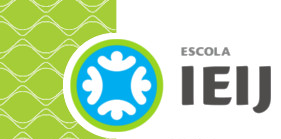 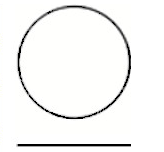 Questão 1A transformação de matérias-primas naturais em artefatos humanos cresceu de forma tão vertiginosa que, a cada semana, os novos objetos feitos pela nossa espécie superam o peso corporal de cada pessoa viva hoje.A fabricação do lápis é simples: consiste em colocar a grafite dentro de tábuas de madeira. O José mediu o comprimento do seu lápis, com uma régua, como mostra a figura seguinte.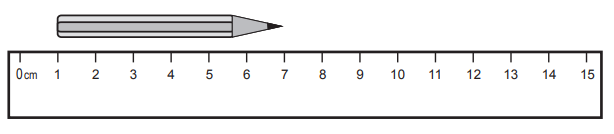 Escreve a medida do comprimento, em centímetros, do lápis do José. Resposta: ___________ cmO que está sendo comparadoPara fazer a comparação de pesos, os cientistas  colocaram a soma de toda a biomassa viva —ou seja, árvores e demais vegetais, animais, os seres humanos vivos hoje, e o de seus animais e plantas domesticados.Do outro lado, a massa antropogênica é composta pela matéria não viva:: metal, concreto, tijolos, asfalto, plástico, vidro etc. Questão 2A balança seguinte está em equilíbrio.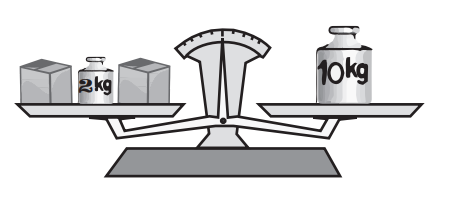 As duas caixas que estão na balança pesam o mesmo. Quanto pesa, em quilogramas, cada caixa?Questão 3Para incentivar o consumo de produtos naturais em vez de produtos industrializados no lanche, Ana fez uma pesquisa. Na escola da Ana, perguntou-se aos alunos qual o fruto de que mais gostavam. Na tabela seguinte, foram registrados os frutos escolhidos e a contagem do número de alunos que escolheram cada fruto. Cada aluno escolheu apenas um fruto.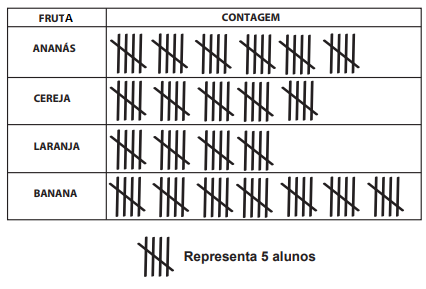 Com os registros da tabela anterior, a Ana começou a construir um gráfico. Complete corretamente o gráfico que a Ana começou a construir.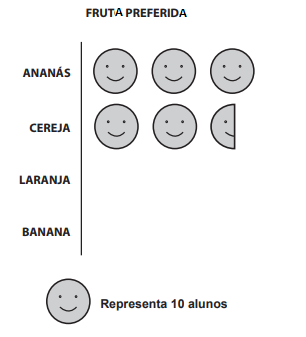 Questão 4As imagens abaixo mostram as etapas de transformação da madeira (matéria-prima) em móveis (produto industrializado). Leia com atenção as legendas e numere-as na ordem correta,.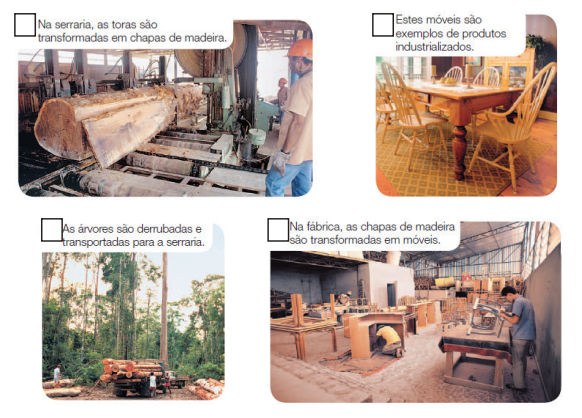 Questão 5	Descubra o caminho. 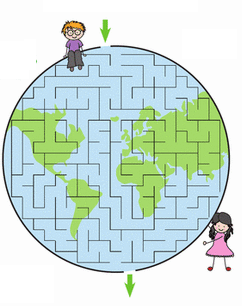 Explique como você chegou a essa resposta. Resposta: ________ kg